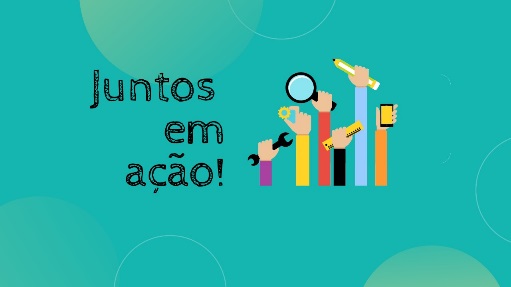 DDP Estratégico – 2ª oficina EAD – 26/05/2020ANÁLISE DOS COMPONENTES DA MISSÃOEste formulário será de preenchimento individual. Não é preciso entregar ou enviar ao grupo de trabalho.Recrutar, Selecionar e Desenvolver capital intelectual por meio de uma política de gestão de pessoas humanizada que inclua projetos, processos e inovação em prol da comunidade acadêmica da Ufam.Competências:Valores:Stakeholders:Impacto:Desenvolver pessoas por meio de ações estratégicas incluídas na Política de Gestão de Pessoas em benefício da UFAM e da SociedadeCompetências:Valores:Stakeholders:Impacto:Promover o desenvolvimento de competências técnicas e gerenciais dos servidores da UFAM para torná-las mais engajados e produtivos em sua atuação no plano de desenvolvimento institucionalCompetências:Valores:Stakeholders:Impacto:Alguma observação? Anote ao lado!